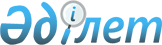 О назначении Абдыкаликовой Г.Н. министром труда и социальной защиты населения Республики КазахстанУказ Президента Республики Казахстан от 4 марта 2009 года № 758



      Назначить Абдыкаликову Гульшару Наушаевну министром труда и социальной защиты населения Республики Казахстан.

      

Президент




      Республики Казахстан                       Н. Назарбаев


					© 2012. РГП на ПХВ «Институт законодательства и правовой информации Республики Казахстан» Министерства юстиции Республики Казахстан
				